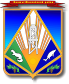 МУНИЦИПАЛЬНОЕ ОБРАЗОВАНИЕХАНТЫ-МАНСИЙСКИЙ РАЙОНХанты-Мансийский автономный округ – ЮграАДМИНИСТРАЦИЯ ХАНТЫ-МАНСИЙСКОГО РАЙОНАР А С П О Р Я Ж Е Н И Еот 21.12.2017                                                                                          № 1330-рг. Ханты-МансийскОб утверждении Плана контрольных мероприятий на 2018 годВ соответствии с главой II Стандартов осуществления внутреннего муниципального финансового контроля и контроля за соблюдением законодательства Российской Федерации и иных нормативных правовых актов о контрактной системе в сфере закупок товаров, работ, услуг для обеспечения государственных и муниципальных нужд, утвержденных постановлением администрации Ханты-Мансийского района от 29.11.2017 
№ 355:1. Утвердить План контрольных мероприятий на 2018 год согласно приложению.2. Опубликовать настоящее распоряжение в газете «Наш район» 
и разместить на официальном сайте администрации Ханты-Мансийского района. 3. Контроль за выполнением распоряжения оставляю за собой.Глава Ханты-Мансийского района			                         К.Р.МинулинПриложениек распоряжению администрацииХанты-Мансийского районаот 21.12.2017 № 1330-рПлан контрольных мероприятий на 2018 год№ п/пНаименование объекта (субъекта) контрольного мероприятияНаименованиеконтрольного мероприятия (КМ)Проверяемый периодПериод проведения КМ123451.Субъекты внутреннего финансового контроля и внутреннего финансового аудитаанализ исполнения порядка осуществления внутреннего финансового контроля и внутреннего финансового аудита01.01.2017 – 31.12.20171 квартал2.Муниципальное образование сельское поселение Красноленинскийпроверка правомерности, результативности, эффективности и целевого использования средств бюджета при исполнении бюджетов муниципальных образований, входящих в состав Ханты-Мансийского района01.01.2015 – 31.12.20171 квартал2.Муниципальное образование сельское поселение Красноленинскийпроверка соблюдения законодательства Российской Федерации и иных нормативных правовых актов о контрактной системе в сфере закупок товаров, работ, услуг для обеспечения муниципальных нужд01.01.2016 – 31.12.20171 квартал3.Муниципальное образование сельское поселение Селияровопроверка правомерности, результативности, эффективности и целевого использования средств бюджета при исполнении бюджетов муниципальных образований, входящих в состав Ханты-Мансийского района01.01.2015 – 31.12.20172 квартал3.Муниципальное образование сельское поселение Селияровопроверка соблюдения законодательства Российской Федерации и иных нормативных правовых актов о контрактной системе в сфере закупок товаров, работ, услуг для обеспечения муниципальных нужд01.01.2016 – 31.12.20172 квартал4.Муниципальное образование сельское поселение Сибирскийпроверка правомерности, результативности, эффективности и целевого использования средств бюджета при исполнении бюджетов муниципальных образований, входящих в состав Ханты-Мансийского района01.01.2016 – 31.12.20171 квартал4.Муниципальное образование сельское поселение Сибирскийпроверка соблюдения законодательства Российской Федерации и иных нормативных правовых актов о контрактной системе в сфере закупок товаров, работ, услуг для обеспечения муниципальных нужд01.01.2016 – 31.12.20171 квартал5.Муниципальное бюджетное образовательное учреждение дополнительного образования детей Ханты-Мансийского района «Детско-юношеская спортивная школа»проверка соблюдения бюджетного законодательства и иных нормативных правовых актов Российской Федерации, Ханты-Мансийского района, регулирующих деятельность муниципальных учреждений Ханты-Мансийского района01.01.2015 – 31.12.20172 – 3 кварталы5.Муниципальное бюджетное образовательное учреждение дополнительного образования детей Ханты-Мансийского района «Детско-юношеская спортивная школа»проверка соблюдения законодательства Российской Федерации и иных нормативных правовых актов о контрактной системе в сфере закупок товаров, работ, услуг для обеспечения муниципальных нужд01.01.2016 – 31.12.20172 – 3кварталы6.Муниципальное образование сельское поселение Луговскойпроверка правомерности, результативности, эффективности и целевого использования средств бюджета при исполнении бюджетов муниципальных образований, входящих в состав Ханты-Мансийского района01.01.2015 – 31.12.20173 квартал6.Муниципальное образование сельское поселение Луговскойпроверка соблюдения законодательства Российской Федерации и иных нормативных правовых актов о контрактной системе в сфере закупок товаров, работ, услуг для обеспечения муниципальных нужд01.01.2016 – 31.12.20173 квартал7.Муниципальное казенное учреждение Ханты-Мансийского района «Централизованная библиотечная система»проверка соблюдения бюджетного законодательства и иных нормативных правовых актов Российской Федерации, Ханты-Мансийского района, регулирующих деятельность муниципальных учреждений Ханты-Мансийского района01.01.2015 – 31.12.20173 квартал8.Муниципальное казенное учреждение Ханты-Мансийского района «Управление технического обеспечения»проверка соблюдения бюджетного законодательства и иных нормативных правовых актов Российской Федерации, Ханты-Мансийского района, регулирующих деятельность муниципальных учреждений Ханты-Мансийского района01.01.2015 – 31.12.20174 квартал8.Муниципальное казенное учреждение Ханты-Мансийского района «Управление технического обеспечения»проверка соблюдения законодательства Российской Федерации и иных нормативных правовых актов о контрактной системе в сфере закупок товаров, работ, услуг для обеспечения муниципальных нужд01.01.2016 – 31.12.20174 квартал9.Муниципальное казенное учреждение Ханты-Мансийского района «Централизованная бухгалтерия по обслуживанию муниципальных образовательных учреждений Ханты-Мансийского района»проверка соблюдения бюджетного законодательства и иных нормативных правовых актов Российской Федерации, Ханты-Мансийского района, регулирующих деятельность муниципальных учреждений Ханты-Мансийского района01.01.2015 – 31.12.20174 квартал